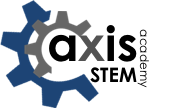 Axis STEM Core SyllabusTeacher Contacts:Paul Jolly	Sean Vezino	Kate Fitzgerald /Marika NetoHistory	Engineering	EnglishRm. H101 x.2133	Rm. C102 x.2259	Room C101 x.2156Axis Tutorial Time: 4th Block Monday or Tuesday A-DaysDrop in during 4th block on the first A day of the week to get help with the Axis curriculum.The Core teachers will be available for tutoring and answering questions in each subject and you can feel free to use the time to access the Internet, study, work with groups on projects and check in with the teachers regarding your work.General Policies: No late work accepted. If you are absent you have the equivalent amount of days to make up the work.All assignments, handouts and relevant daily agendas will be posted on each teacher’s classroom webpage. Staying up to date during an absence is your responsibility.Each teacher will post grades (biweekly) using the Jupiter grades online gradebook (jupitergrades.com). Your account will be set up and you must update your cellphone, email and your parents’ / guardians’ phone numbers.Much of our work will be turned in online (ie Google Docs for written work in English) and must be submitted by 8am on the day it is due.Students must have a school appropriate Gmail account to use for submission of work and correspondence regarding assignments, overall progress and general communication.Field trips are an essential component of the program and will be planned regularly.  Attendance is expected. Prior warning will be given so you may arrange to make up work in any class you miss due to the field trip.Junior and Senior projects are a core requirement. Deadlines and expectations will be introduced in the first months of school. The deadlines for both the Junior and Senior project will be the same.Internet access is essential to your success in the core. If you do not have access at home, please plan accordingly to use the campus resources. Core shirts will be required (ordered during the first month of school) and once delivered must be worn on Mondays for core credit. We will also wear the core shirts for core events, field trips, guest speakers.Axis STEM Core has a zero tolerance policy on cheating, plagiarism and copying. You will be held to an honor code regarding your individual work as well as all group work. Remember to properly cite the sources you use for research, product inspiration, images etc. used in your writings and/or core creations. If you are found to be copying or plagiarizing assignments all parties involved will receive no credit for the assignment and the proper administration will be notified.Materials to purchase2 composition books (to be kept on campus). Can be purchased from Ms. Fitzgerald 1 engineering notebook to be purchased from Mr. VezinoTwo-line calculator (TI30 or later)History Binder: 3 ring with 5 dividersEnglish binder : 3 ring with 5 dividersGlue stickHighlightersBlue or black pensColored pens for editingMechanical pencilsPost-it Notes (large size preferred for use in English class)Binder paperThumb drive (8 GB minimum. For school use only)Donation wish listKleenex		printer paper (white)			colored printer paper		hand sanitizer		Legos, K’Nex, 				art and craft suppliesduct tape		tools (any you wish to donate)		aluminum foil		cardboard	balloons	buckets		straws			masking tape				string	Student Name: _____________________________________Student Gmail account __________________________@gmail.comStudent Cell phone: _____________________________________Student Signature acknowledging you have read and understand Axis Core Policies:X  _____________________________________Parent / Guardian signature acknowledging you have read and understand Axis Core Policies: X  _____________________________________ Parent contact phone _________________________